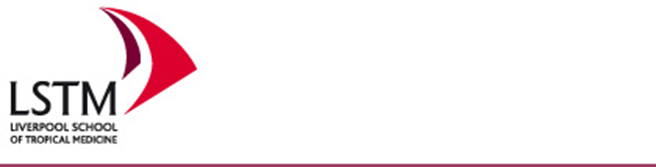 Public Health Specialty Registrar ProjectsApril 2017Project number 4Project title: Asthma and obesityProject lead or supervisor: Dr John Blakey Email address: John.blakey@lstmed.ac.ukDescription of the projectAsthma is the commonest chronic disease in the UK, and remains a major source of preventable morbidity despite the availability of effective treatments.  Obesity is an independent risk factor for the development of asthma, and for having asthma attacks.  People who are obese gain less benefit from commonly used medicines such as long-acting beta-agonists.  Having poorly controlled asthma results in a sedentary lifestyle and the use of oral corticosteroids, which results in weight gain and more problems from asthma. Weight loss interventions are effective in improving asthma control for those who complete them. However, most eligible people do not engage with weight loss services.  If we could persuade those eligible to attend, current capacity would be overwhelmed.This project will be supported by an academic asthma physician (Dr J Blakey), an obesity expert (Prof J Wilding) and an expert in obesity-related breathing disorders (Dr A Manuel). The public health registrar will work alongside clinical and academic staff in collecting data and other information on the burden of obesity in specialist (tertiary) and community asthma clinics.  They will explore possible associations between obesity and asthma-related healthcare costs (compared to those of normal BMI). The registrar will seek to understand the barriers to accessing weight loss services for people with asthma, and determine the knowledge of weight loss interventions / services amongst respiratory staff. The aim of this project is to provide standard information for obese people with asthma in terms of basic weight loss advice and details of the effect of obesity on their condition.  We also aim to ensure a clear and well-publicised pathway to weight loss services for people with asthma.Anticipated start date:August 2017, but flexible and depends on registrar availabilityDays per weekFull time, or part-time of two or more days per week depending on availability Anticipated completion date or durationOne year durationAny specific qualifications, experience of knowledge neededThis is a flexible project and trainees may choose to shape the project with greater emphasis on analysis of routine NHS data-streams, or more toward interviews with patients or staff.  Linked competenciesKey Area 1:	Use of public health intelligence to survey and assess a population’s health and wellbeingKey Area 2: 	Assessing the evidence of effectiveness of interventions, programmes and services intended to improve the health or wellbeing of individuals or populationsKey Area 3: 	Policy and strategy development and implementationKey Area 4: 	Strategic leadership and collaborative working for healthKey Area 5: 	Health improvement, determinants of health, and health communicationKey Area 7: 	Health and care public healthKey Area 8: 	Academic public healthKey Area 9: 	Professional personal and ethical development (PPED)Any health and safety considerationsThe project will involve limited interaction with members of the public but not in a hazardous environment and with no biological /clinical sample handling.If you are interested in this project or for more information, contact:Mary Lyons FFPHSenior Lecturer in Public HealthLiverpool School of Tropical MedicinePhone: +44(0)151 705 3745Email: mary.lyons@lstmed.ac.uk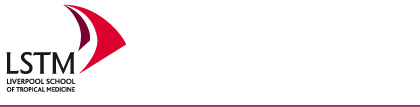 